   YAYASAN PEMBINA LEMBAGA PENDIDIKAN PERGURUAN TINGGI PGRI KEDIRI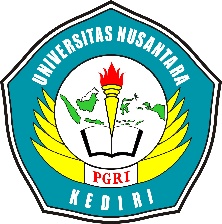 UNIVERSITAS NUSANTARA PGRI KEDIRIFAKULTAS ILMU KESEHATAN DAN SAINSStatus Terakreditasi ”Baik Sekali”SK. BAN PT No: 1042/SK/BAN-PT/Akred/PT/VI/2016 Tanggal 17 Juni 2016Jl. K.H. Achmad Dahlan No. 76 Telp : ( 0354 ) 771576, 771503, 771495 KediriSURAT KETERANGANNomor:        /C/FIKS-UN PGRI Kd/XI/2021Yang bertanda tangan di bawah ini:Nama	: Dr. Sulistiono, M.Si.NIP	: 196807071993031004Jabatan 	: Dekan FIKSmenerangkan dengan sesungguhnya bahwa:Nama	: NPM	: Tempat/ Tanggal Lahir	: Alamat	: Program Studi	: PenjaskesrekFakultas	: FIKSadalah benar-benar mahasiswa Universitas Nusantara PGRI Kediri dan masih aktif mengikuti perkuliahan pada semester………(………) tahun ajaran 2021/2022.Demikian surat keterangan ini dibuat untuk dipergunakan sebagaimana mestinya. Kediri,              2021Dekan FIKS,Dr. Sulistiono, M.Si.